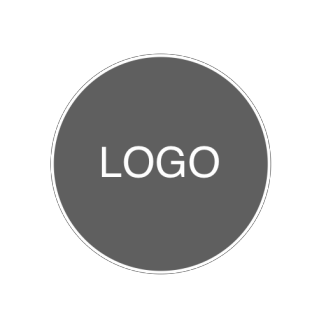 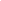 DATE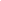 REÇU N°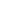 Remarques, notes, paiement effectué en espèces/carte/chèqueTOTAL	0,00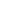 RABAIS	0,00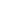 SOUS-TOTAL MOINS LA REMISE	0,00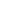 TAUX D'IMPOSITION	0,00 %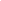 TAXE TOTAL	0,00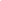 EXPÉDITION/MANUTENTION	0,00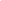 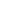 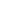 Signature de l'entreprise	Signature du clientFACTURERENVOYEZ À<Nom de votre entreprise><123 Adresse municipale><Ville, État, code postal><Numéro de téléphone><Adresse e-mail><Nom de la personne-ressource><Nom de l'entreprise cliente><Adresse><Téléphone><Courriel><Nom / Service><Nom de l'entreprise cliente><Adresse><Téléphone><Site Web>DESCRIPTION	QTÉDESCRIPTION	QTÉPRIX UNITAIRETOTAL0,000,000,000,000,000,000,000,000,00